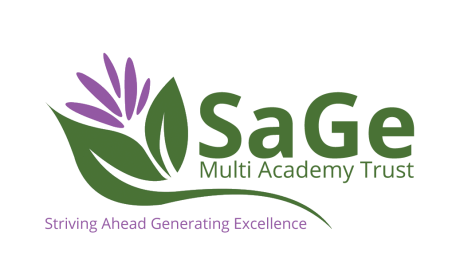 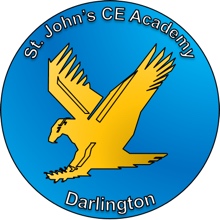 LEVEL 2 COMMUNITY ACTIVATOR COACHJob DescriptionIn host school 4 days per weekAt college 1 day per weekSupporting PE throughout the school daySupport lunchtime and afterschool clubsSupport in preparing teams for festivalsSupport within other curriculum areas in the classroomSupport with administration of PE and School SportTaking small cohorts of groups for activitiesRun sports, health and well-being projects within work settingPersonal SpecificationEssentialPassion for sportExperience of Sport LeadershipKeen to learnEnjoys working with childrenCommittedDesirableExperience of supporting local community clubPass at GCSE Maths and English ContractWages are dependent upon age and previous qualifications but are in line with National Apprenticeship wages13 – 15 months starting September 2020ProgressionLevel 3 TA Standard through PEFurther EducationHigher EducationMore equipped for employment